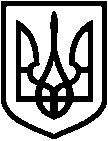 СВАТІВСЬКА РАЙОННА ДЕРЖАВНА АДМІНІСТРАЦІЯ ЛУГАНСЬКОЇ ОБЛАСТІРОЗПОРЯДЖЕННЯголови районної державної адміністрації14.12.2017	м. Сватове	№ 611Розглянувши заяву гр. Ш……. І.. А…. від 01.12.2017, власника земельної частки (паю), про надання дозволу на виготовлення технічної документації із землеустрою щодо встановлення меж земельної ділянки в натурі (додається), із земель КСП «Петрівське», розташованої за межами населених пунктів, на території, яка за даними державного земельного кадастру враховується у Петрівській сільській раді Сватівського району Луганської області, керуючись статтею 119 Конституції України, статтями 17, 81, 184, 186, п.п. 2, 16, 17 Перехідних положень Земельного кодексу України, статтями 5, 7 
Закону України «Про порядок виділення в натурі (на місцевості) земельних ділянок власникам земельних часток (паїв)», Законом України «Про землеустрій» та статтями 21, 41 Закону України «Про місцеві державні адміністрації»:Надати дозвіл на виготовлення технічної документації із землеустрою щодо встановлення меж земельної ділянки в натурі (на місцевості), 
пай № 47 (рілля) гр. Ш…….. І…. А….. відповідно до сертифіката на право на земельну частку (пай) серії ЛГ № 0021926 із земель КСП «Петрівське», розташованої за межами населених пунктів, на території, яка за даними державного земельного кадастру враховується на території Петрівської сільської ради Сватівського району Луганської області, для ведення товарного сільськогосподарського виробництва. Голова райдержадміністрації 					Д.Х.МухтаровПро надання дозволу на
виготовлення технічної документації із землеустрою щодо встановлення меж земельної ділянки в натурі 
(на місцевості) гр. Ш……. І.А.(рілля, пай № 47, Петрівська сільська рада)